Муниципальное дошкольное образовательное учреждение«Детский сад №23 с. Шурскол»Познавательный проект «Этот загадочный Космос» (для детей старшего дошкольного возраста)Воспитатели:  Виноградова Л. РШинакова М.С.Губарева Н. А.2021г.Срок реализации проекта: февраль – апрель 2021 года.Проект долгосрочный.Вид проекта: исследовательский, групповой.Образовательная область: «Познавательное развитие», «Речевое развитие», «Художественно- эстетическое», «Физическое развитие».Участники проекта: дети старшей (22 ребенка)  и подготовительной группы (14 детей), воспитатели, родители.Проблема.Дети старшего дошкольного возраста мало знакомы с космосом, хотя звёздное небо вызывает у детей множество вопросов. Зачастую взрослые не готовы дать ребёнку понятный ответ.Проанализировав ситуацию в нашей группе, мы пришли к выводу, что наших воспитанников очень многое интересует в этом направлении и решили более глубоко внедриться в эту тему. Вместе с ребятами и с  родителями, найти простые ответы на непростые  детские вопросы.Говоря о развитии познавательной активности детей, Л.С. Выготский отмечал, что при отсутствии знаний вопросы не возникают. Следовательно, вопросы, задаваемые детьми, отражают уровень их осведомленности в той или иной области знаний и позволяют выявить зону ближайшего развития. При выявление первоначальных знаний детей о космосе, мы попросили ответить ребят на три вопроса: 1). Что вы знаете о космосе?2). Что бы вы хотели  узнать? 2). Где можно найти ответ на вопрос?    Актуальность проекта.12 апреля 1961 года впервые в мире на космическом корабле "Восток" совершил полет первый космонавт планеты. Им был наш гражданин Юрий Алексеевич Гагарин и началось освоение космоса.В этот день наша страна отмечает День космонавтики.Дошкольники очень интересуется космосом, и мы поможем им, организовав разнообразную познавательную и продуктивную деятельность. Эта тема очень интересна и увлекательна. С самого рождения ребёнок является первооткрывателем, исследователем того мира, который его окружает. Возраст почемучек – самый замечательный возраст для детей. Старших дошкольников всегда привлекает мир космоса, так как все неведомое, непонятное, недоступное глазу будоражит детскую фантазию. Солнце, Луна, звезды – это одновременно так близко, и в то же время так далеко. Вспомните свое детство, как интересно было смотреть в ночное небо.Как поддержать интерес ребенка к неизведанному? С помощью, каких методов можно заинтересовать ребенка, помочь ему узнавать новую, интересную информацию о космосе?Мы педагоги, считаем, что метод проекта позволит детям усвоить сложный материал через совместный поиск решения проблемы, тем самым, делая познавательный процесс интересным и мотивационным. Работа над проектом носит комплексный характер, пронизывает все виды деятельности дошкольников, проходит в повседневной жизни и на специальных интегрированных занятиях. Проектная деятельность развивает творческую активность детей, помогает самому педагогу развиваться как творческой личности, полученные знания и применить в различных видах детской деятельности. Тема космоса всегда актуальна. Цель проекта.Формирование у детей представлений о Вселенной, Солнечной системе и ее планетах, о роли человека в изучении космического пространства; привлечение родителей к проблеме развития познавательной сферы ребенка. Формирование представлений о роли человека в изучении космического пространства.Задачи проекта:Образовательные:1.Способствовать расширению представлений детей о космосе.2. Познакомить со строением Солнечной системы: способствовать формированию знаний о планетах, их названиях, особенностях и расположении по отношению к Солнцу.3.Познакомить детей с историческим развитием космонавтики: освоение космоса, первые космические полёты и первые космонавты.Развивающие:1.Формировать способность видеть многообразие мира в системе взаимосвязей и взаимозависимости во вселенной.2.Способствовать развитию интереса к научному познанию окружающего мира, поисково-исследовательских умений и навыков, умений рассуждать и аргументировать свою точку зрения.3.Поддерживать и развивать в детях интерес к миру взрослых и их разнообразной деятельности через знакомство с профессией космонавта.Воспитательные:1. Воспитывать гордость за свою страну, интерес и уважение к первооткрывателям космоса.2.Воспитывать у детей желание стать смелыми, сильными, выносливыми, образованными.3.Способствовать воспитанию у детей самостоятельности, развитию коммуникативных навыков.Методы и приемы реализации проекта:1.Словесные методы – познавательные беседы – проводятся с целью ознакомления детей с новым материалом; Вопросы проблемного и исследовательского характера – используются для развития мышления, умения рассуждать, высказывать свои мысли. (Художественное слово)2.Наглядные (методы иллюстраций и демонстраций);3.Практические (воспроизводящие и тренировочные упражнения, дидактические игры).4.Подвижные игры, физкультминутки, пальчиковые игры – проводятся для смены деятельности на занятиях, могут проводиться и в конце занятияОжидаемый результат проекта:1.Реализация проекта позволит сформировать у детей более точные представления о космосе, Солнечной системе, её планетах.2.Дети познакомятся с историей развития космонавтики, первооткрывателями космоса.3.Данный проект позволит развить творческую активность детей и родителей, воспитать патриотические чувства у детей.4.Дети вместе с родителями будут участвовать в индивидуальных и подгрупповых проектах, искать ответы на вопросы, обращаться к различным источникам.5.Возрастёт заинтересованность и вовлечённость родителей в педагогический процесс.Содержание проектаЭтапы реализации проектаI этап. ПодготовительныйПодбор наглядных и дидактических материалов: фото- и  видеосюжеты, презентации, тематические картинки, репродукции картин по темам,  затрагиваемым проектом, настольно-дидактические игры по теме, картотека  опытов, лото, картинки-пазлы, плакаты, энциклопедии,  художественная  литература, музыкальные произведения.Подбор литературы и предварительное чтение: стихотворений, рассказов,  загадок, научных фактов по темам, затрагиваемым  проектом.Подготовка материалов для организации творческой и познавательно-исследовательской деятельности: материалы для изготовления детьми творческих работ,  книжек, предметы для исследования в процессе экспериментирования.Оснащение развивающей среды.1.Выявление первоначальных знаний детей о космосе.2.Информация для родителей о предстоящей деятельности.3.Подбор литературы о космосе, фотографий, плакатов.4.Составление плана проекта.2 этап Основной1.Проведение занятий по разработанной технологии.2.Взаимодействие с родителями (беседа, консультация, информационный стенд).3.Оформление альбома рисунков: « Космическое пространство»4.Оформление альбома работ в технике     пластилинография:   «Полет в космос»5.ООД: Лепка «Космическая ракета»              6.Просмотр презентаций о космосе.7.Организация сюжетно - ролевых, дидактических и подвижных игр.3 этап Заключительный1.Викторина о космосе.2.Организация выставки детского творчества.3.Оформление альбома: «Путешествие в космос».4.Презентация проекта.5.Представление продукта совместной деятельностиРезультаты работы по проекту: 1.У детей старшего дошкольного возраста сформировались, систематизировались и обобщились знания о космосе, они овладели элементарными представлениями  о космосе и профессии космонавта.2.У всех детей обогатился словарь путем введения определенных слов в практику общения, расширилась тематика сюжетно-ролевых, строительных, подвижных игр.3.Повысился познавательный интерес к теме «Космос».4.Дети совместно с родителями находили информацию в книгах, интернет источниках, приносили в детский сад энциклопедии, фотографии по теме проекта.              ДиагностикаВ проекте принимало участие 36 детей и 20 родителей.В ходе реализации проекта мы пришла к выводу, что подобные занятия, игры, продуктивная деятельность объединяют детей общими впечатлениями, переживаниями, эмоциями, способствуют формированию чувства гордости за свою страну. У детей появился интерес к самостоятельному поиску ответов в различных источниках информации, повысилась мотивационная составляющая: дети стали задавать больше вопросов, интересоваться познавательной литературой.Мониторинг знаний детей по теме «Этот загадочный космос» проводился в начале проекта – феврале и после его завершения - апреле. Вопросы детям задавались индивидуально в непринужденной обстановке в утреннее и вечернее время, после небольшой предварительной беседы.  Дети узнали,  насколько проблема освоения космоса значима для страны и почувствовали себя причастными к ней.Вопросы для результатов диагностики (предполагаемые)1. Назовите космический корабль, на котором Ю. Гагарин совершил полет в космос.2. Как зовут первого космонавта, вышедшего в открытый космос?3. Что такое Солнце?4. Назовите спутник нашей планеты.5. Сколько планет входит в Солнечную систему?6. Как зовут первую женщину-космонавта?7. Как называется оптический прибор для исследования и изучения космических тел.8. Всегда ли светят звезды?9. Как называется состояние свободного полета в космосе?10. Какую планету называют утренней звездой? Почему?11.Как называется самая большая система Солнечной системы? (Юпитер)12.Как назывался корабль, на котором 12 апреля 1961 года Юрий Гагарин совершил первый полёт в космос? (Восток)13.Назовите спутник планеты Земля? (Луна)14.Откуда запускают ракеты в космос? (с космодрома)15.Назовите имя и фамилию первого космонавта? (Ю.А. Гагарин)16.Как называется упавший из космоса на Землю камень? (метеорит)17.Какая по счету наша Земля от Солнца? (третья)18.Как называется одежда космонавта? (скафандр)Результаты итоговой диагностики: февраль (начало) высокий уровень:  6детей (14%) ,средний уровень:  12 детей (36%),низкий уровень:  18 детей (50%)Результаты итоговой диагностики: апрель (итог)высокий уровень:  25детей (80%) ,средний уровень:  9 детей (16%),низкий уровень:  2 детей (4%)Проект показал, что знания детей о космическом пространстве и об освоении космоса людьми у детей систематизировались, обогатился активный словарь за счет введения новых слов на познавательных занятиях и употребления их в других видах деятельности: в играх, обсуждении иллюстраций, продуктивной деятельности и т.д.Можно утверждать, что при создании определенных условий и использовании различных форм и методов работы, а также при включении в проект заинтересованных взрослых: педагогов и родителей, детям вполне доступно овладение элементарными знаниями о космосе.СодержаниеБеседы, занятия по ознакомлению с окружающим миром.
«Земля и космос. Наш дом во Вселенной».
«Этот загадочный космос».
«Голубая планета, какая ты?»
«Солнце – источник жизни».
«Планеты солнечной системы».
«Звёздное небо. Кометы»
«Космос и люди»Человек на Луне».
«Покорение космоса»
«Путешествие в космос».
«Почему в космос летают на ракете?»
«О первых полётах в космос и о первом космонавте».
«День космонавтики».
«Земля, с днём рождения тебя»
Наблюдения.
За небом.
За Солнцем.
За Луной.
За звёздами.
Речевое общение, художественная литература. Бороздин. В. «Первый в космосе».
Булычёв К. «Тайна третьей планеты».
Гагарин В. «Грустная история Найдёныша».
Гагарин Ю. «Дорога в космос».
Голованов Я.К. «Дорога на космодром».
Клушанцев П. «О чём рассказал телескоп».
Левитан Е.П. «Звёздные сказки», «Малышам о звёздах и планетах», «Твоя Вселенная».
Леонов А. «Человек вышел в космическое пространство», «Шаги над планетой».
Носов Н. «Незнайка на Луне».
Порцевский К.А. «Моя первая книга о космосе».
Стихи, загадки о космосе.
Изобразительная деятельность.
Рисование: «Путь к звёздам», «Лунный пейзаж», раскраски на тему «Космос».
Аппликация «Полёт на Луну», «Ракета летит к звёздам», «Космический коллаж»
Лепка: «Покорители космоса – наши космонавты».
Конструирование: «Наш космический корабль», «Космодром», «Строительство Лунохода».
Творческая работа.
Коллаж «Всё, что летает».
Изготовление моделей планет, карты созвездий.
Изготовление альбомов «Космос», «Наши космонавты».
Изготовление атрибутов к сюжетно-ролевой игре «Космонавты».
Изготовление эмблем.

Лабораторная и исследовательская деятельность.
Темы исследований:
Опыт с воздушными шарами.
«Как выглядит солнце».
«Перемещение тени».
«Получение радуги».

Игровая деятельность.
Развивающие игры: «Готовим ракету к полёту» (из геометрических фигур). «Путешествие к планетам». Дидактические игры: «Разрезные картинки», «Изучение космоса», «Узнай по силуэту», «Планеты и солнце», «Солнечная система», Круглый год».Сюжетно-ролевая игры: «Космонавты», «Космические спасатели», «Мы изучаем космос», «Инопланетяне».
Подвижные игры:  «Солнце. Земля. Луна», «День и ночь», «Гонки на луноходах», «Звездочёт», «Посчитаем звёзды», «Метеоритный дождь», «Солнце и планеты».
Конкурсы: «Собери ракету», «Одень космонавта», «Космонавты», «Космический полёт», «Облети вокруг Луны», «Чья ракета быстрее», 

Работа с родителями.
Консультация для родителей на тему: «Изучаем космос вместе с детьми».Создание альбома «Все о космосе»
Список рекомендуемой художественной литературы о космосе.
Разучивание стихов, загадок о космосе.
Список использованной литературы.
Алёшина Н.В. «Ознакомление дошкольников с окружающим и социальной действительностью». Старшая и подготовительная группы. Москва, ЦГЛ, 2005, стр. 192.
Виноградова Н.Ф. «Дошкольникам о родной стране». Методическое пособие для педагогов, работающих с детьми старшего дошкольного возраста. Москва, «Просвещение, 2009, стр. 83.
Горбатенко О.Ф. «Комплексные занятия по разделу «Социальный мир» с детьми среднего и старшего дошкольного возраста». Волгоград, «Учитель», 2007, стр. 160, 162
Горьков В.Л. Авдеев Ю.Ф. «Космическая азбука». Книга о космосе. Издательство «Детская литература»,1984
Затулина Г.Я. «Конспекты комплексных занятий по развитию речи» Подготовительная группа. Москва, «Педагогическое общество России», 2007, стр,138.
Зеленова Н.Г., Осипова Л.Е. «Мы живём в России». Гражданско-патриотическое воспитание дошкольников. Старшая группа. Москва, «Скрипторий 2003», 2008, стр. 45
Паникова Е.А. Инкина В.В. «Беседы о космосе» Методическое пособие.
Реен Н.А. «Система комплексных занятий в подготовительной группе». Волгоград, «Учитель», 2010, стр.276.
Селихова Л.Г. «Ознакомление с окружающим миром и развитие речи» Москва, «Мозаика-Синтез», 2006, стр. 31
Скоролупова О.А. «Тематическое планирование воспитательно-образовательного процесса в ДОУ» Часть 2 (Большая). «Скрипторий – 2003», 2006, стр.57.
Скоролупова О.А. «Покорение космоса». Занятия с детьми старшего возраста.
Тугушева Г.П., Чистякова А.Е. «Экспериментальная деятельность детей среднего и старшего возраста», Санкт-Петербург, «Детство-Пресс». 2010
Тимофеева Л.Л., Уман А.И. «Комплексные развивающие занятия в подготовительной группе ДОУ». Москва, «Педагогическое общество России», 2006, стр.80, 84.
Журналы: Дошкольное воспитание №11, 2000
Ребёнок в детском саду №3,2008,65Приложение:Консультация для родителей «Детям о космосе». Дошкольный возраст – это важнейший период становления личности, когда закладываются предпосылки гражданских качеств, развиваются представления о человеке, его возможностях, обществе, культуре, окружающем мире. Очень важно привить детям чувство любви и привязанности к природным и культурным ценностям родной страны, так как именно на этой основе воспитывается патриотизм, формируется активная жизненная позицииПри воспитании патриотических чувств важно поддерживать в детях интерес к событиям и явлениям общественной жизни, беседовать с ними о том, что им близко и интересно.К сожалению, не все дети с удовольствием слушают исторические факты из жизни страны, не понимают значимости патриотических чувств. Поэтому мы, взрослые, должны помочь детям раскрыть в них патриотические чувства.История Россия богата героическим прошлым, которым можно и нужно гордиться всем поколениям россиян. Дети дошкольного возраста способны воспринимать наиболее значительные события истории Отечества, знать её героев. Дети должны знать историю российского праздника – День Космонавтики; дату первого полёта в космос; о первом космонавте Юрии Алексеевиче Гагарине; о героических покорителях космических просторов.С древних времен взоры людей были устремлены в небо. Начиная с первых шагов по земле человек, ощущал свою зависимость от неба, его жизнь и деятельность во многом зависели от него. Наши предки хорошо знали и разбирались в “повадках” неба. Для них небо было живым, наполненным, многообразно себя проявляющим. Тема космоса всегда актуальна.Во второй половине 20 в. Человечество ступило на порог Вселенной – вышло в космическое пространство. Дорогу в космос открыла наша Родина. Первый искусственный спутник земли, открывший космическую эру, запущен бывшим Советским союзом, первый космонавт мира – гражданин бывшего СССР.Сегодня имя Гагарина Юрия Алексеевича знает вся планета. Он навсегда вошел в историю человечества как символ героизма и отваги.В научном плане человечество стремится найти в космосе ответ на такие вопросы, как строение и эволюция Вселенной, образование Солнечной системы, происхождение и пути развития жизни.Интерес к космосу пробуждается у человека весьма рано, буквально с первых шагов. Загадки Вселенной будоражат воображение всегда, с раннего детства до старости. Солнце, Луна, звёзды – это одновременно так близко, и в то же время так далеко. Вспомните своё детство, как интересно было смотреть в ночное небо.Современные родители, сами испытывая интерес к космосу пытаются, часто безрезультатно, пробудить интерес к Вселенной в своих детях, используя при этом ресурсы современных технологий, в основном Интернет. Ведь как занимательно увидеть на яркой картинке вблизи Юпитер, следы действующих вулканов на его спутниках, кольца Сатурна. Родителям непонятно, почему их дети не разделяют родительского восторга.Важная задача для родителей – развивать у детей интерес к познанию.Как на сегодняшний день поддержать интерес ребёнка к неизведанному?Чтобы пробудить у дошкольника патриотические чувства, сформировать знания, представления о космосе, развивать интерес к космосу мы рекомендуем родителям знакомить детей с достопримечательностями своего города и края; посещать с ними музеи, выставки, памятники; рассказывать им о труде людей, о своей работе.Для обогащения и расширения представлений и знаний о науке и космосе использовать картины А. Леонова «Переход», «Орбитальная станция», «Луноход»; иллюстрации «Земля из космоса», «Звёздное небо», портреты космонавтов, «Ощущение невесомости», глобус, аудиозаписи.Вместе с детьми читать и рассматривать иллюстрации к книгам А.Леонова: «Я выхожу в открытый космос», «Ю. А. Гагарин».Учить и читать стихи «Когда он на землю вернулся» В. Костров, «Марш юных космонавтов» С. Михалков, «Луноход», Н. Гончаров, «Я верю друзья…» В. Войнович, «Знаете, каким он парнем был» (отрывок) Н. Добронравов.Для обогащения детского лексикона советуем поиграть в игру «Доскажи словечко», загадывать загадки.На корабле воздушном,Космическом, послушном,Мы, обгоняя ветер,Несёмся на … (ракете).Планета голубая,Любимая, родная,Она твоя, она моя,И называется … (Земля).Есть специальная труба,В ней Вселенная видна,Видят звёзд калейдоскопАстрономы в … (телескоп).Самый первый в КосмосеЛетел с огромной скоростьюОтважный русский пареньНаш космонавт … (Гагарин).Освещает ночью путь,Звёздам не даёт заснуть,Пусть все спят, ей не до сна,В небе не заснёт … (луна).Конспект занятия « Наша голубая планета»Цель: способствовать ознакомлению детей с научной версией образования материков, с условными  обозначениями суши, воды на глобусе и картах, с названием материков.Задачи:  способствовать углублению представлений о том, что планета Земля – это огромный шар, большая часть которого покрыта водой, кроме того есть материки.Подвести к пониманию уникальности нашей планеты, так как только на Земле есть жизнь.Воспитывать стремление беречь Землю.Ход занятия:Воспитатель демонстрирует изображение Земли много миллионов лет назад- Земля представляла собой огромный материк. В результате стихийных катаклизмов этот материк  стал разрушаться, отчего и стали отделяться большие и маленькие куски.(При внимательном рассмотрении, дети узнают очертания современных материков. Глядя на физическую карту мира, они самостоятельно раскладывают материки на голубой материи).Воспитатель показывает детям глобус – модель Земли и объясняет, что Земля – это огромный шар, читает стихотворение:Наш дом родной, наш дом родной –Земля, где мы с тобой живем!Ты только посмотри вокруг:Тут речка, там зеленый луг!В лесу дремучем не пройдешь!А где – то снег лежит горой,А где – то жарко и зимой…Чудес нам всех не перечесть,одно на свете чудо есть:Леса и горы и моря -Все называется Земля.(Читая стихотворение, воспитатель показывает на глобусе пустыни, горы, леса, реки, Северный и Южный полюса.)Воспитатель и дети рассматривают материки и называют их. Материки заселены животными, на них растут различные растения, живут разные народы.Проводится дидактическая игра «Кто, где живет?»(Дети расселяют изображения животных по материкам)Воспитатель обращает внимание детей на то, что Земля – это не только суша, но и океаны и моря и предлагает представить, что Земля – это яблоко. Затем очищает яблоко, оставляя приблизительно 1/5 часть кожуры. Таким образом, наглядно подтверждается, что суша занимает незначительную часть Земли.Воспитатель подводит детей к пониманию необходимости беречь и любить Землю, а также всех тех, кто на ней живет.Конспект занятия: « Солнце – большая звезда»Цель: Дать представление о Солнце, как о звезде.Задачи:  способствовать ознакомлению с понятием света и тени, закреплению знаний детей о роли света в жизни растений.Воспитывать познавательный интерес, желание ухаживать за комнатными растениями.Ход занятия:Воспитатель предлагает подумать, почему днем светло, а ночью нет. (Ночью светят звезды и луна, а днем светит солнце).Воспитатель объясняет, что Солнце – это тоже, огромная, горячая звезда. Почему же от солнца много света, а от звезд нет? (Солнце  располагается близко к Земле, поэтому ее свет и тепло доходят до нее, а другие звезды очень далеко, чтобы понять это проводится опыт)ОпытРоль солнца играет настольная лампа. В темной комнате дети подходят как можно ближе к лампе, держа в руках картинку.- Что ощущают дети, приближаясь к солнцу? (тепло, свет, картинка хорошо видна). Затем все отходят  в темный угол комнаты, что теперь ощущают дети? (картинка видна плохо, тепло лампы не доходит). Можно сказать, что Земля находится на таком же расстоянии от Солнца, как дети от лампы, когда стоят рядом с ней. А остальные звезды находятся от Земли на таком же расстоянии, как дети от лампы, если бы они стояли на улице.Проводится дидактическая игра «Догони свою тень»Воспитатель загадывает загадку:Я иду, она идет, я стою, она стоит, побегу, она бежит. (Тень)Воспитатель  объясняет, что тень ваше отражение предлагает ее догнать, это невозможно.Воспитатель говорит, что тень образуется от любого непрозрачного предмета.Дети вспоминают, как  комнатные растения относятся к плохому освещению, что необходимо для нормального роста растений (свет, тепло, вода, почва)Конспект занятия: « День и ночь»Цель: способствовать закреплению с детьми представлений о Солнечной системеЗадачи: Показать зависимость смену времени суток от положения Земли.Способствовать закреплению умения ориентироваться  в частях суток.Воспитывать стремление соблюдать режим дня.Ход занятия:Воспитатель предлагает еще раз рассмотреть изображение Солнечной системы и задает вопрос: «Как расположена земля по отношению к Солнцу?»  ( Она расположена так, что на ней не холодно, не жарко).Воспитатель обращает внимание на то, что Солнце влияет на жизнь на Земле: « Как? Всегда мы видим солнце? Люди говорят: «Солнце проснулось, солнце встало»». (Дети продолжают ряд высказываний про Солнце).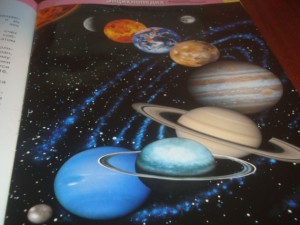 Воспитатель задает вопрос: «Значит, Солнце движется?» (Дети высказывают свои  предположения: « Солнце не движется»). Это планеты движутся вокруг Солнца, Солнце никогда не отдыхает, оно светит и греет постоянно, а земля движется  и другие планеты тоже вращаются вокруг Солнца, подставляя ему то один бок, то другой.Воспитатель предлагает ответить, какое время суток будет на Земле, если ее освещает Солнце? Какое время суток  будет на противоположной стороне, на которую не падает свет. Опыт.На столе стоит настольная лампа (Солнце), рядом – глобус. На глобусе крепится условный знак в том месте, где проживают дети. Воспитатель включает лампу и потихоньку вращает глобус. Дети наблюдают, как перемещается значок и меняется освещение. Затем педагог вновь вращает глобус и предлагает рассказать, что делают обычно дети, когда Земля и Солнце занимают такое положениеПроводится игра «День и ночь». Воспитатель произвольно устанавливает метку по отношению к Солнцу и предлагает назвать часть суток.Конспект  досуга: «Большое космическое путешествие»Цель: способствовать расширению и углублению представлений об окружающем мире Земли.Познакомить с наиболее известными созвездиями.Дать представления о том, что человек наблюдая за небом, объединил звезды в группы и дал им названия.Развивать художественные и интеллектуальные способности детей.Воспитывать уважение и любовь к Земле как к космическому чуду, дающему все  необходимое для жизни.Ход досуга:Воспитатель:- Давайте с вами вспомним, с чего начался ваш день.Дети отвечаютВоспитатель:- А меня сегодня разбудил солнечный лучик, который заглянул ко мне в окно.Луч:- Кажется, здесь говорят обо мне. Здравствуйте, друзья!Воспитатель:- А ты кто?Луч:- Я солнечный луч, Если бы вы летели на самолете, то вам понадобилось бы целых пятнадцать лет, а я домчался за несколько секунд. Я хочу пригласить вас в путешествие во Вселенную.Воспитатель:Ребята вы хотите отправиться в это путешествие? А как вы думаете, на каком виде транспорта это произойдет быстрей?Дети отвечаютВоспитатель:- Правильно ребята, в космическое путешествие мы отправимся на ракете.Наша группа превратится в конструкторское бюро, а мы приступим к конструированию и строительству ракеты.Дети проектируют и строят ракетуВоспитатель:- Ракета готова теперь приступим к решению технических вопросов.1. В космическое путешествие отправятся 20 человек, для каждого необходимо взять по одному килограмму крупы. Сколько всего килограммов надо взять?2. У нашей ракеты четыре двигателя. Если два двигателя отключить, сколько двигателей останется работать?3. Наш полет будет длиться полчаса. Сколько это минут?4. У нашей ракеты 6 ступеней, во время взлета 2 ступени отсоединяться. Сколько ступеней останется?5. Запуск нашей ракеты произойдет в 10 часов ровно. Покажите это время на часах.Воспитатель:- Вот и наступило время нашего путешествия, прошу занять места. До запуска ракеты осталось несколько секунд. Давайте посчитаем.Дети считают в обратном порядке от 20Воспитатель:- Посмотрите ребята мы с вами попали во Вселенную. Здесь все интересное и загадочное.Выходит Звездочет.                                 Звездочет:- Здравствуйте, ребята! Я очень рад встречи с вами, предлагаю Вам отправиться на экскурсию в небесный зоопарк.На доске прикреплены звезды. Дети рассматривают их.Звездочет:- Найдите льва, медведицу, рака и т.д.Дети удивляются, ничего кроме звезд не видно.Звездочет обводит созвездия и предлагает назвать их.Дети называют.Звездочет проводит экскурсию и рассказывает легенду о большой и малой медведице.- Это было много лет тому назад, когда боги жили среди людей на земле. В стране Греции жила красавица Каллисто. Она была не только красива, но и высокомерна. Это очень не понравилось богине Гере, и  она решила наказать Каллисто и превратила ее в медведицу. В этот момент с охоты возвращался сын Каллисто – Арное. Увидев зверя, он чуть не убил медведицу. Но владыка богов сжалился над красавицей – он взял медведицу за хвост и стал тянуть ее на небо. Зверь был тяжелый и хвост вытянулся.Созвездие Малая Медведица похожа на Большую Медведицу. У Каллисто, до ее воцарения на небо, была преданная собака. Зевс  вместе с Каллисто отправил ее на небо и превратил собаку в Малую Медведицу.Вам понравился мой рассказ? Я предлагаю собрать из звезд созвездие, которое вам больше всего понравилось или придумать его и назвать.Дети выкладывают созвездия, называют ихЗвездочет:- Молодцы, ребята! Мне очень понравилось наше путешествие и на память о нем я подарю вам звездочки.Дети благодарят Звездочета.Воспитатель:Нам настало время возвращаться назад на планету Земля в наш любимый детский сад. Займите свои места и снова в путь.Дети считают, ракета отправляется на Землю.Воспитатель:- Вот мы и дома, вам понравилось наше путешествие. Развивающая игра « Звездочет»Цель: способствовать развитию объема внимания, способности к быстрому переключению внимания.Оборудование: звезды, фонарик, черная доскаХод игры:Воспитатель назначает ребенка самым главным звездочетом и сообщает ему, что сегодня ночью на небе необыкновенно хорошо будут видны звезды.Ему, главному звездочету будет поручена ответственная работа. Нужно успеть сосчитать все звезды, а то ведь некоторые из них падают и гаснут.Воспитатель направляет луч света на доску, включая и выключая фонарик.Луч от фонарика можно направлять в разные стороны, Сияние звезд может длиться долго, или она может лишь чуть сверкнуть. Темп сияния звезд зависит и от умения считать. 

Сюжетно – ролевая игра «Мы изучаем космос»Цель: способствовать развитию воображение, учить детей управлять своим поведением, считаться с чужим мнением, быть не только командиром, но и подчиненным, не бояться трудностей, твердо идти к намеченной цели.Оборудование: обручи, стульчики, предметы заместители.Ход игры:Выбирается 2 ведущих, один – конструктор, он будет строить ракету, собрав себе команду помощников, другой – командир космического корабля, он полетит в космос, собрав себе достойный экипаж.На первом этапе игры, из стульчиков, установленных спинками наружу, строится космический корабль, устанавливаются приборы управления, обручи иллюминаторы. На втором этапе, экипаж корабля, договорившись, друг с другом о маршруте движения, летит в космос. Экипаж и конструкторы постоянно поддерживают связь, так как полет осложняется внезапным метеоритным дождем, отказом техники, солнечным затмением. Ребята преодолевают все препятствия и успешно возвращаются на землю.
Беседа «Первый полет Ю. А. Гагарина в космос»Цель: способствовать ознакомлению детей с первым космонавтом.Задачи: способствовать ознакомлению с историей первой космической ракеты, расширению кругозора детей и развитию их воображение. Воспитывать чувства патриотизма и гордости за свою  Родину.Ход беседы:Воспитатель: Прошло много веков, прежде чем человечество нашло способ преодолеть земное притяжение и подняться в космическое пространство. Ребята, вспомните сказки и легенды. На чем только не летали сказочные герои? (На летучих мышах и орлах, на коврах самолетах и бородах волшебников, на Коньке – Горбунке и волшебных стрелах…).Еще несколько столетий назад никому и в голову не могло придти, что самый удобный транспорт для перемещения – это ракета. Пороховые мини – ракеты издавна применялись для устройства фейерверков или подачи сигналов в военном деле. В России, в середине прошлого века, боевую функцию ракете придал генерал артиллерии К. И. Константинов. Его ракеты могли преодолевать расстояние до трех километров.Первым кто увидел в ракете снаряд, способный вынести землян в межпланетные пространства, был великий русский ученый К. Э. Циолковский. Он говорил: «Земля – наша колыбель, но нельзя жить вечно в колыбели». Ракете нужен воздух, значит, она может летать в пустоте, в космосе, и развить там огромную скорость, Создать первую ракету стоило многих трудов. Ее построили русские ученые, рабочие, инженеры. Именно в нашей стране был запущен первый искусственный спутник Земли. Ребята, а вы знаете, кто был первым космонавтом? Что вы знаете об этом человеке? Когда был совершен первый космический полет?Дети отвечают на вопросы.Воспитатель:Юрий Алексеевич Гагарин впервые поднялся в космос на корабле «Восток-1». Его позывной «Кедр» узнали все жители нашей планеты. Хотя Гагарин и пробыл в космосе всего 108 минут, совершив при этом лишь один виток вокруг Земли, но это было только начало – начало освоения человеком космического пространства, с те пор прошло полвека, но за это время в космосе побывали космонавты многих стран, как мужчины, так и женщины.      Первый полет человека в космос открыл эру международных космических станций, стремление освоить ближайшие к Земле планеты – Марс, Венеру, Послушайте, как о дне первого в космос говорит в своих стихах поэт Александр Твардовский.Ах, этот день – двенадцатого апреля,Как он пронесся по людским сердцам.Казалось, мир невольно стал добрее,Своей победой потрясенный сам.Какой гремел он музыкой вселенской,Тот праздник, в пестром пламени знамен,Когда безвестный сын земли смоленской.Землей-планетой был усыновлен.Житель Земли, геройский этот малый,В космической посудине своейПо круговой, вовеки небывалой,В пучинах неба вымахнул над ней…Динамическая пауза «Космонавты»Воспитатель показывает некоторые физические упражнения, вовлекая в свои действия детей.       Чтоб космонавтом стать. Нужно с малых летПриучать себя к порядку:Застилать свою постель.Выполнять физкультзарядку.Встанем, прямо, плечи шире,Руки вверх, держись прямей.От таких вот упражненийСтанешь крепче и сильней.Дидактическая игра «Подбери рифму»Среди поле голубого –Яркий блеск огня большого.Не спеша огонь тут ходит,Землю – матушку обходит,Светит весело в оконце.Ну конечно, это…(солнце).Ясными ночкамиГуляет мама с дочками.Дочкам не твердит она:- Спать ложитесь, поздно! –Потому, что мать – луна,А дочурки…(звезды).Буква А, буква А –Алфавит голова.Знает Вова, знает Света,«А» похожа на…(ракету).Воспитатель: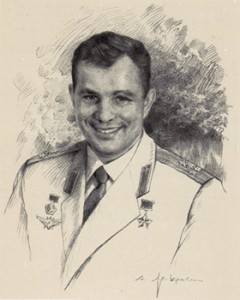 Солнечное утро 12 апреля 1961 год. Ракета стремительно рванула в небо, оставляя за собой огненный след сгорающего топлива. Так с космодрома «Байконур» стартовал первый в истории космический корабль с человеком на борту. А первым космонавтом Земли стал наш соотечественник Юрий Алексеевич Гагарин.Юрий Гагарин родился 9 марта 1934 года. Ничего необычного в судьбе этого юноши поначалу не было. О небе он мечтал с детства. Но кто из мальчиков не мечтал летать на самолетах? И Юрий  стал летчиком – истребителем. А когда в 1959 году узнал о наборе в отряд испытателей новой техники, тут же подал рапорт о зачислении. Отбор в космонавты был жестоким: из 3000 добровольцев взяли только 20. Учитывалось все: Крепкое здоровье, рост, вес, выносливость, знание техники. Началась подготовка. В барокамере создавались условия, которые должен был вынести человек при запуске ракеты. На бешено вращающейся центрифуге моделировали «космические» перегрузки, испытывали организм на прочность. Тренировки были очень тяжелыми. Но Юрий Гагарин все выдержал и даже шутил при этом, подбадривая своих товарищей. Главный конструктор всех первых космических ракет Сергей Павлович Королев приглядывался к Гагарину  и решил:  «Вот этот спокойный, веселый парень и будет первым космонавтом». Так и получилось.Сегодня космические полеты стали для жителей Земли совершенно привычным делом. Верится, что не за горами и освоение других планет. Но начало этому было положено нашим русским космонавтом. Американский астронавт Нил Армстронг, первый из землян, побывавший на луне, так сказал о полете Юрия Гагарина: «Он всех нас позвал в космос».Воспитатель предлагает к обсуждению следующие вопросы: «Как вы думаете, что было сложного в первых космических полетах? Как вы думаете, какими качествами должен обладать космонавт? Хотите ли сами стать космонавтами?».(Звучит песня в исполнении Ю. Гуляева «Знаете, каким он парнем был»? музыка А. Пахмутовой, слова Н. Добронравого, во время которой дети рассматривают фотографии посвященные освоению космического пространства).Знаете, каким он парнем был,Тот, кто тропинку Звездную открыл?Пламень был и гром, замер космодром,И сказал негромко он.Он сказал: «Поехали!», он взмахнул рукой,Словно вдоль по Питерской, Питерской,Пронесся над Землей.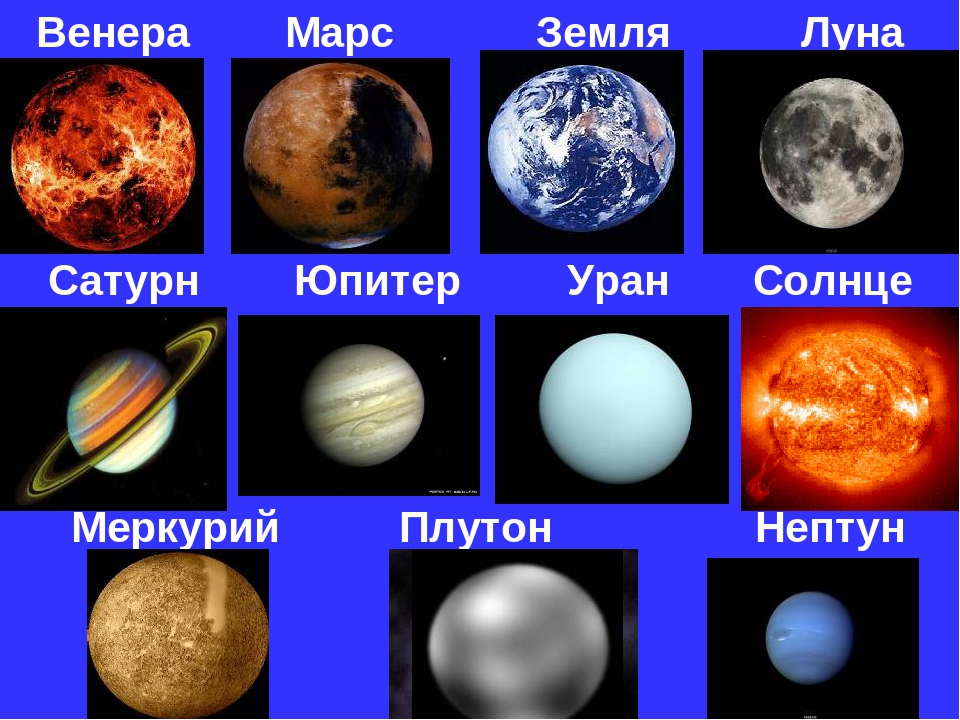 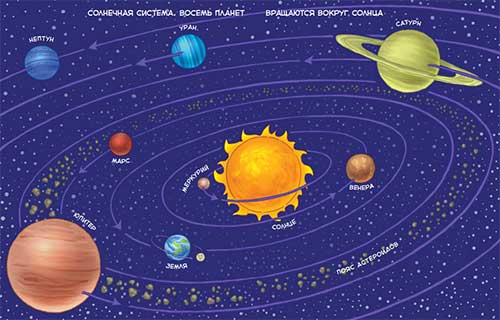 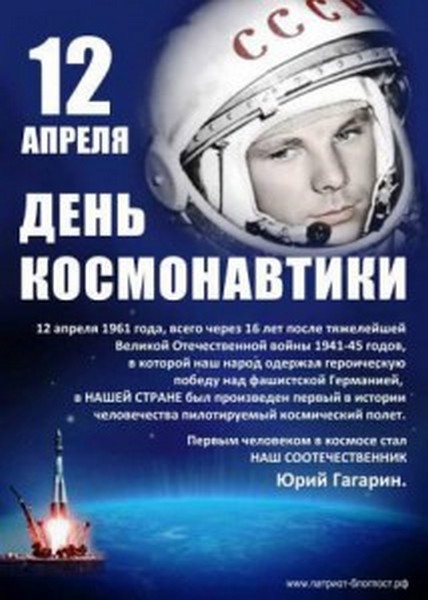 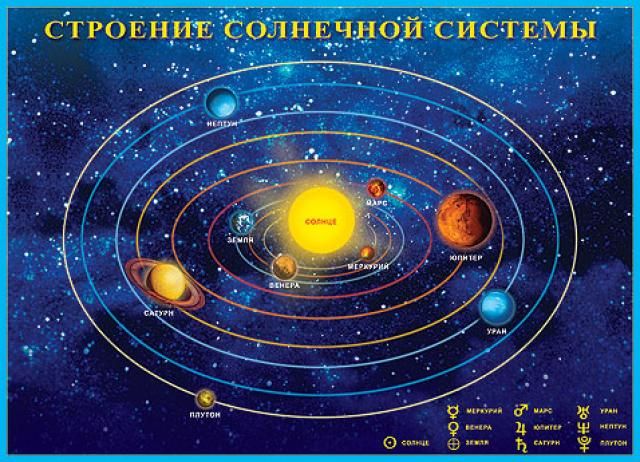 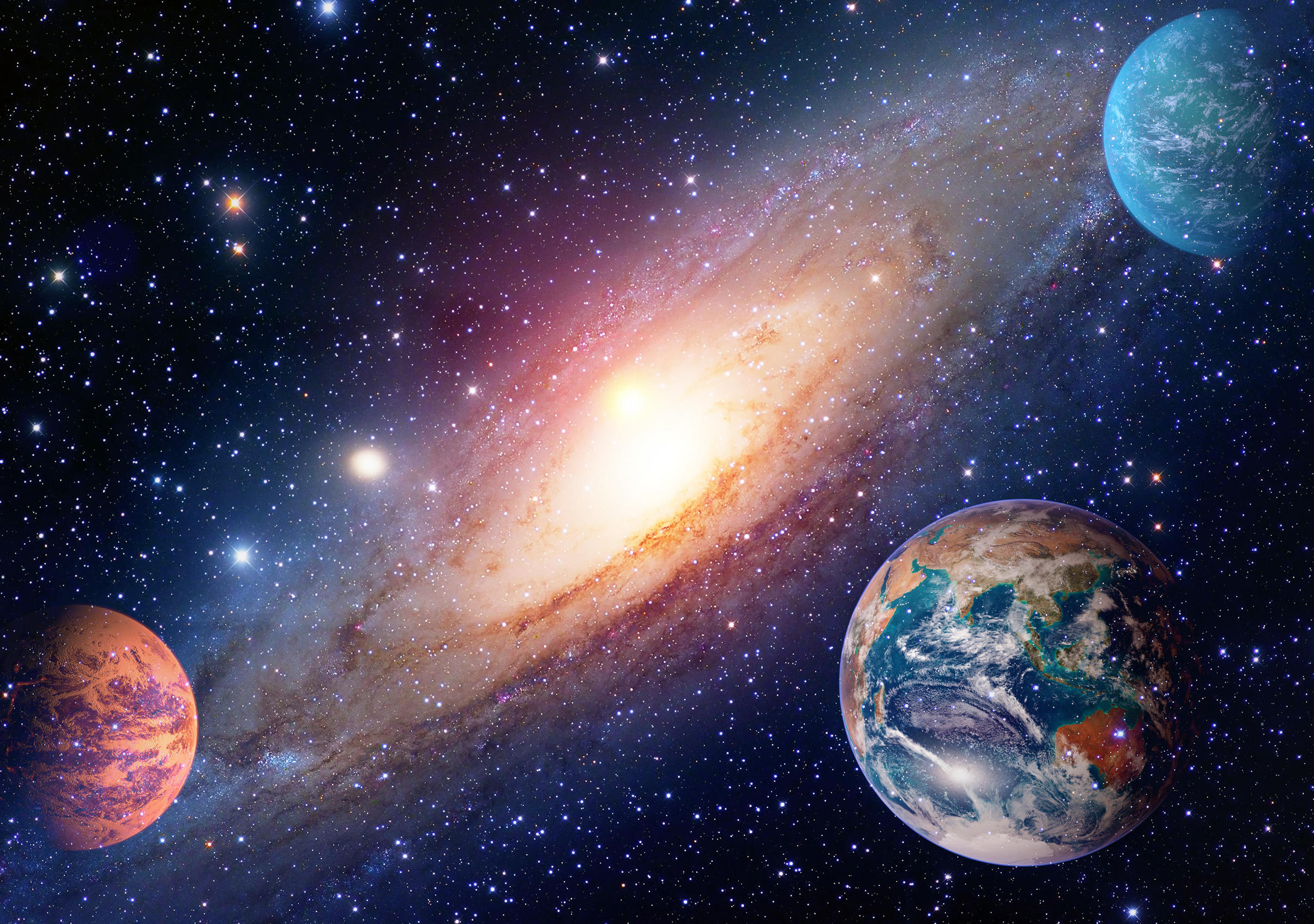 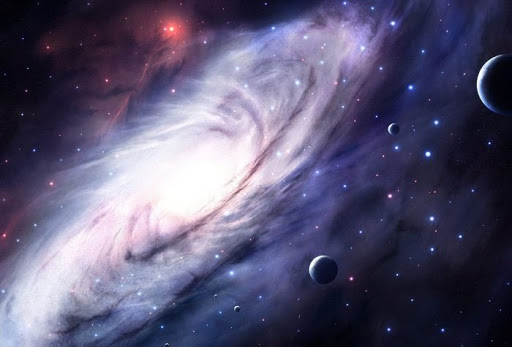 